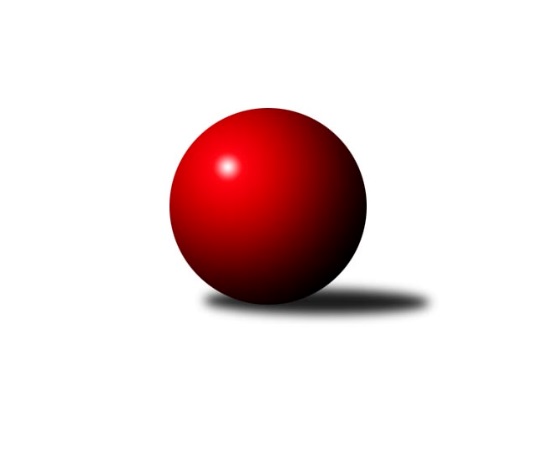 Č.13Ročník 2018/2019	20.1.2019Nejlepšího výkonu v tomto kole: 1316 dosáhlo družstvo: KK Orel TelniceJihomoravský KPD sever 2018/2019Výsledky 13. kolaSouhrnný přehled výsledků:KK Vyškov	- KK Orel Ivančice	4:0	1180:988	6.0:0.0	20.1.KK Blansko 	- TJ Sokol Husovice	1:3	1113:1228	2.0:4.0	20.1.KK Orel Telnice	- KK Réna Ivančice 	4:0	1316:1067	6.0:0.0	20.1.KK Mor.Slávia Brno	- KK Slovan Rosice	2:2	1130:1099	3.0:3.0	20.1.Tabulka družstev:	1.	TJ Sokol Husovice	13	9	3	1	39.5 : 12.5 	48.5 : 29.5 	 1223	21	2.	KK Orel Telnice	13	9	2	2	37.0 : 15.0 	52.0 : 26.0 	 1128	20	3.	KK Mor.Slávia Brno	13	7	3	3	32.0 : 20.0 	48.0 : 30.0 	 1101	17	4.	KK Orel Ivančice	13	7	1	5	30.0 : 22.0 	44.5 : 33.5 	 1171	15	5.	KK Vyškov	13	4	2	7	21.0 : 31.0 	33.5 : 44.5 	 1044	10	6.	KK Réna Ivančice	13	4	1	8	17.5 : 34.5 	30.5 : 47.5 	 1080	9	7.	KK Slovan Rosice	13	2	3	8	17.0 : 35.0 	26.0 : 52.0 	 1042	7	8.	KK Blansko	13	2	1	10	14.0 : 38.0 	29.0 : 49.0 	 1050	5Podrobné výsledky kola:	 KK Vyškov	1180	4:0	988	KK Orel Ivančice	Lucie Horalíková	 	 173 	 168 		341 	 2:0 	 312 	 	153 	 159		Ondřej Šipl	Darina Kubíčková	 	 230 	 198 		428 	 2:0 	 298 	 	135 	 163		Tomáš Konečný	Vendula Štrajtová	 	 202 	 209 		411 	 2:0 	 378 	 	179 	 199		Ondřej Peterkarozhodčí: vedoucí družstevNejlepší výkon utkání: 428 - Darina Kubíčková	 KK Blansko 	1113	1:3	1228	TJ Sokol Husovice	Jan Kotouč	 	 155 	 179 		334 	 0:2 	 398 	 	192 	 206		Ondřej Machálek	Vít Janáček	 	 212 	 205 		417 	 2:0 	 404 	 	205 	 199		Martin Sedlák	Michal Kubík	 	 178 	 184 		362 	 0:2 	 426 	 	193 	 233		Matěj Opltrozhodčí: Jan ŠmerdaNejlepší výkon utkání: 426 - Matěj Oplt	 KK Orel Telnice	1316	4:0	1067	KK Réna Ivančice 	Jan Šustr	 	 206 	 182 		388 	 2:0 	 382 	 	203 	 179		Martin Želev	František Hrazdíra	 	 243 	 232 		475 	 2:0 	 350 	 	193 	 157		Leona Fraňková	Mirek Mikáč	 	 241 	 212 		453 	 2:0 	 335 	 	159 	 176		Adéla Fraňkovározhodčí: vedoucí družstevNejlepší výkon utkání: 475 - František Hrazdíra	 KK Mor.Slávia Brno	1130	2:2	1099	KK Slovan Rosice	Filip Žažo	 	 209 	 196 		405 	 1:1 	 417 	 	200 	 217		Karolína Fabíková	Petr Žažo	 	 202 	 206 		408 	 2:0 	 303 	 	149 	 154		Kristýna Klištincová	Josef Němeček	 	 154 	 163 		317 	 0:2 	 379 	 	187 	 192		Viktorie Vitamvásovározhodčí: ved.družstevNejlepší výkon utkání: 417 - Karolína FabíkováPořadí jednotlivců:	jméno hráče	družstvo	celkem	plné	dorážka	chyby	poměr kuž.	Maximum	1.	Petr Žažo 	KK Mor.Slávia Brno	418.10	294.8	123.3	8.0	7/7	(456)	2.	Mirek Mikáč 	KK Orel Telnice	416.29	291.2	125.1	7.3	7/7	(458)	3.	František Hrazdíra 	KK Orel Telnice	415.07	284.5	130.6	5.7	6/7	(475)	4.	Martin Sedlák 	TJ Sokol Husovice	414.46	291.2	123.3	8.3	8/8	(456)	5.	Jan Svoboda 	KK Orel Ivančice	414.22	290.3	123.9	8.5	6/8	(449)	6.	Filip Žažo 	KK Mor.Slávia Brno	411.60	290.2	121.4	8.5	6/7	(446)	7.	Ondřej Machálek 	TJ Sokol Husovice	408.33	285.1	123.3	10.1	8/8	(446)	8.	Vojtěch Šmarda 	KK Orel Ivančice	404.64	282.6	122.1	9.3	6/8	(455)	9.	Matěj Oplt 	TJ Sokol Husovice	404.08	288.4	115.7	11.0	8/8	(426)	10.	Karolína Fabíková 	KK Slovan Rosice	371.98	270.3	101.7	16.1	8/8	(417)	11.	Michal Kubík 	KK Blansko 	369.10	260.0	109.1	14.5	7/7	(422)	12.	Martin Želev 	KK Réna Ivančice 	368.73	274.6	94.1	13.5	8/8	(400)	13.	Darina Kubíčková 	KK Vyškov	364.37	266.9	97.5	13.6	7/7	(428)	14.	Jan Šustr 	KK Orel Telnice	363.10	262.1	101.0	13.0	7/7	(400)	15.	Vít Janáček 	KK Blansko 	359.69	260.7	99.0	14.1	7/7	(417)	16.	Josef Němeček 	KK Mor.Slávia Brno	356.02	266.2	89.8	16.3	6/7	(429)	17.	Viktorie Vitamvásová 	KK Slovan Rosice	354.30	261.9	92.4	15.4	8/8	(411)	18.	Adéla Fraňková 	KK Réna Ivančice 	337.13	248.6	88.5	19.3	8/8	(370)	19.	Kristýna Klištincová 	KK Slovan Rosice	314.90	236.7	78.2	19.9	6/8	(354)	20.	Sabina Šebelová 	KK Vyškov	307.45	229.3	78.2	20.6	5/7	(345)		Martin Maša 	KK Orel Ivančice	439.38	301.4	138.0	7.6	4/8	(506)		Michaela Kouřilová 	KK Vyškov	426.00	281.0	145.0	9.0	1/7	(426)		Vendula Štrajtová 	KK Vyškov	396.46	286.1	110.4	12.2	4/7	(428)		Ondřej Peterka 	KK Orel Ivančice	378.00	282.0	96.0	8.0	1/8	(378)		Nikola Bukačová 	KK Réna Ivančice 	377.38	274.4	102.9	12.8	4/8	(410)		Leona Fraňková 	KK Réna Ivančice 	372.30	266.1	106.2	11.7	5/8	(416)		Jakub Kovář 	KK Orel Ivančice	358.67	261.0	97.7	14.7	3/8	(366)		Tomáš Konečný 	KK Orel Ivančice	347.58	251.6	96.0	17.7	4/8	(382)		Lucie Horalíková 	KK Vyškov	342.94	256.5	86.4	19.9	4/7	(359)		Jan Odehnal 	KK Blansko 	333.25	240.0	93.3	17.3	2/7	(370)		Patrik Kalakaj 	KK Slovan Rosice	327.00	247.0	80.0	24.0	2/8	(338)		Ondřej Šipl 	KK Orel Ivančice	322.50	247.0	75.5	17.0	2/8	(333)		Jan Kotouč 	KK Blansko 	317.25	237.3	80.0	20.4	4/7	(390)		Barbora Laštůvková 	KK Orel Ivančice	311.00	241.0	70.0	21.0	1/8	(311)		Klaudie Kittlerová 	TJ Sokol Husovice	225.00	173.0	52.0	30.0	1/8	(225)		Jindřich Doležel 	KK Mor.Slávia Brno	173.00	130.0	43.0	28.0	1/7	(173)		Josef Kopecký 	KK Vyškov	173.00	148.0	25.0	48.0	1/7	(173)Sportovně technické informace:Starty náhradníků:registrační číslo	jméno a příjmení 	datum startu 	družstvo	číslo startu25791	Ondřej Peterka	20.01.2019	KK Orel Ivančice	1x24543	Martin Želev	20.01.2019	KK Réna Ivančice 	2x24541	Leona Fraňková	20.01.2019	KK Réna Ivančice 	1x24540	Adéla Fraňková	20.01.2019	KK Réna Ivančice 	2x17251	Matěj Oplt	20.01.2019	TJ Sokol Husovice	2x25443	Kristýna Klištincová	20.01.2019	KK Slovan Rosice	2x24452	Filip Žažo	20.01.2019	KK Mor.Slávia Brno	1x24451	Petr Žažo	20.01.2019	KK Mor.Slávia Brno	2x25168	Ondřej Šipl	20.01.2019	KK Orel Ivančice	1x24794	Ondřej Machálek	20.01.2019	TJ Sokol Husovice	2x22331	František Hrazdíra	20.01.2019	KK Orel Telnice	2x24748	Mirek Mikáč	20.01.2019	KK Orel Telnice	2x24749	Jan Šustr	20.01.2019	KK Orel Telnice	2x24706	Lucie Horalíková	20.01.2019	KK Vyškov	2x24705	Darina Kubíčková	20.01.2019	KK Vyškov	2x24578	Vít Janáček	20.01.2019	KK Blansko 	2x24577	Michal Kubík	20.01.2019	KK Blansko 	2x24575	Jan Kotouč	20.01.2019	KK Blansko 	2x24564	Viktorie Vitamvásová	20.01.2019	KK Slovan Rosice	2x24566	Karolína Fabíková	20.01.2019	KK Slovan Rosice	2x24508	Tomáš Konečný	20.01.2019	KK Orel Ivančice	1x24482	Josef Němeček	20.01.2019	KK Mor.Slávia Brno	2x24393	Vendula Štrajtová	20.01.2019	KK Vyškov	2x24363	Martin Sedlák	20.01.2019	TJ Sokol Husovice	2x
Hráči dopsaní na soupisku:registrační číslo	jméno a příjmení 	datum startu 	družstvo	Program dalšího kola:14. kolo10.2.2019	ne	10:00	KK Slovan Rosice - KK Vyškov	10.2.2019	ne	10:00	KK Réna Ivančice  - KK Mor.Slávia Brno	10.2.2019	ne	10:00	TJ Sokol Husovice - KK Orel Telnice	10.2.2019	ne	10:00	KK Orel Ivančice - KK Blansko 	Nejlepší šestka kola - absolutněNejlepší šestka kola - absolutněNejlepší šestka kola - absolutněNejlepší šestka kola - absolutněNejlepší šestka kola - dle průměru kuželenNejlepší šestka kola - dle průměru kuželenNejlepší šestka kola - dle průměru kuželenNejlepší šestka kola - dle průměru kuželenNejlepší šestka kola - dle průměru kuželenPočetJménoNázev týmuVýkonPočetJménoNázev týmuPrůměr (%)Výkon10xFrantišek HrazdíraTelnice47511xFrantišek HrazdíraTelnice126.364759xMirek MikáčTelnice4538xMirek MikáčTelnice120.514531xDarina KubíčkováVyškov A4281xDarina KubíčkováVyškov A115.684287xMatěj OpltHusovice4268xMatěj OpltHusovice112.814262xKarolína FabíkováRosice4174xVendula ŠtrajtováVyškov A111.094112xVít JanáčekBlansko4172xVít JanáčekBlansko110.43417